Equilibrium – 3 – Torques Not at 90°Consider a wrench attempting to turn a nut on a bolt.How will the wrench move when…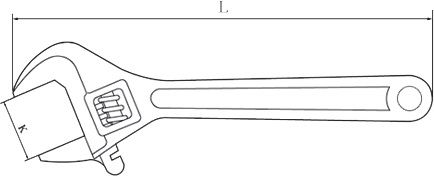 We can note that only the _______________________________________ component of the force provides any rotational motion.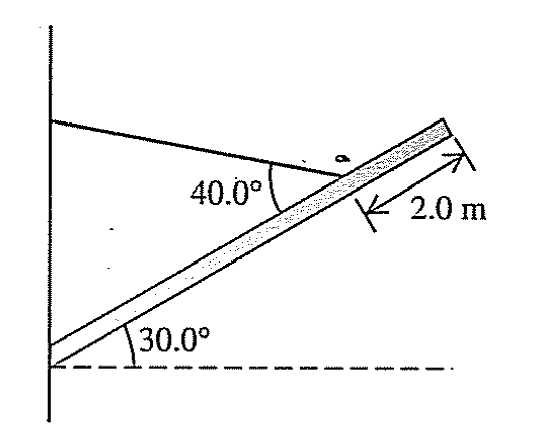 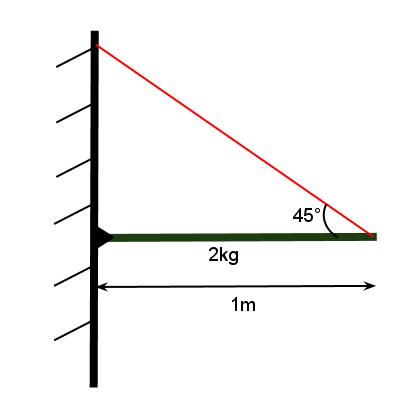 